DODATEK Č. 1 KE SMLOUVĚ O POSKYTNUTÍ ZVÝHODNĚNÉ SLUŽBY Z PROJEKTU DESIGN PRO KONKURENCESCHOPNOST„PROPAGACE DESIGNU V ZAHRANIČÍ – HEIMTEXTIL, FRANKFURT NAD MOHANEM, 2019/001D, 8.-11.1.2019“SMLUVNÍ STRANYČeská agentura na podporu obchodu/CzechTradepříspěvková organizace nezapsaná v obchodním rejstříkuse sídlem Dittrichova 21, Praha 2, PSČ 128 01, IČO: 000 01 171 („Realizátor projektu“)aH & D, a.s.společnost založená a existující podle právního řádku České republiky,se sídlem Olomoucká 37, 796 01 Prostějov, IČO: 60748451, DIČ: CZ60748451,zapsaná v obchodním rejstříku vedeném Krajským soudem v Brně, oddíl B, vložka 1580 („Příjemce podpory“ nebo ,,MSP“)uzavírají níže uvedeného dne tento dodatek:Smluvní strany uzavřely dne 18. 10. 2018 SMLOUVU O POSKYTNUTÍ ZVÝHODNĚNÉ SLUŽBY („Smlouva“), která byla zveřejněna v registru smluv pod číslem 6512991 na jejímž základě se Realizátor projektu zavázal Příjemci podpory poskytnout zvýhodněnou službu ve formě finanční spoluúčasti na úhradě části nákladů vynaložených v souvislosti s jeho účastí na veletrhu konaném dne 8. – 11. 1. 2019 ve Frankfurtu nad Mohanem, Německo.Podpora se poskytuje ve výši dle čl. 3.1 Smlouvy.Dle čl. 4.1 písm. j) Smlouvy, v případě, že se konečná výše finanční spoluúčasti bude lišit od částky uvedené v článku 3.1 Smlouvy, uzavřou strany dodatek ke Smlouvě, na základě kterého bude upravena konečná výše finanční spoluúčasti na základě Závěrečného vyúčtování. Závěrečné vyúčtování je přílohou tohoto dodatku.Jelikož konečná výše finanční spoluúčasti Realizátora projektu se ve smyslu odst. 3 tohoto dodatku liší od částky uvedené v článku 3.1 Smlouvy, smluvní strany uzavírají tento dodatek.Smluvní strany se dohodly, že v souladu s čl. 4.1 písm. j) Smlouvy je konečná výše finanční spoluúčasti  Realizátora  projektu  na  úhradě   nákladů   spojených   s realizací   Účasti   MSP   124 332,60 Kč (slovy: stodvacetčtyřitisíctřistatřicetdva korun českých a šedesát haléřů), dle Závěrečného vyúčtování, které bylo schváleno rozhodnutím ŘV a ŘO dne 23. 5. 2019.Definice používané v tomto dodatku jsou definicemi Smlouvy.Tento dodatek nabývá platnosti dnem podpisu oběma smluvními stranami a účinnosti nejdříve dnem uveřejnění v registru smluv.Smluvní strany shodně prohlašují, že si tento dodatek před podepsáním přečetly a že byl uzavřen podle jejich pravé a svobodné vůle, určitě, vážně a srozumitelně, což stvrzují svými podpisy.Příloha č. 1 Rozpočet – závěrečné vyúčtování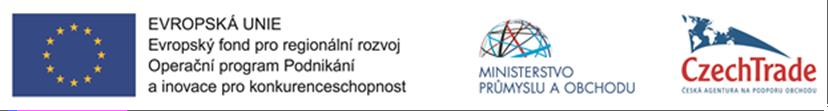 Příloha č. 1Česká agentura na podporu obchodu/CzechTradeH & D, a.s.Místo: Praha Datum:Místo: Datum:Jméno: Ing. Lenka Sokoltová, MBA Funkce: zástupce generálního řediteleJméno: Ing. Ivo HavelFunkce: předseda představenstvaPříloha č. 1: VyúčtováníPříloha č. 1: VyúčtováníPříloha č. 1: VyúčtováníNázev MSPNázev MSPH & D, a.s.IČIČ60748451Název a číslo akceNázev a číslo akceHeimtextil 2019/001DRegistrační číslo žádostiRegistrační číslo žádostiP065/2019/001DPlocha m2Plocha m235,00Položka kapitolyrozpočtuPopis výdajeVynaložené výdaje (původní měna)Vynaložené způsobilévýdaje KčUhradil/uhradíVynaložené výdaje celkem(Kč)Způsobilé výdaje celkemPovinná participace50%**Doplatek CTKonečná výše participace MSPPodíl CTVýše podpory - max. 130 000,-Kč*1PlochaPlochaPlochaPlochaPlocha248 665,19 Kč124 332,595 Kč70 932,595 Kč124 332,60 Kč124 332,60 Kč124 332,60 KčPronájem výstavní plochy včetně, AUMA,Enviroment poplatku, povinného mediálního balíčku7 092,50 €184 119,67 KčCT191 012,79 Kč248 665,19 Kč124 332,595 Kč70 932,595 Kč124 332,60 Kč124 332,60 Kč124 332,60 KčTechnické zabezpečení (elektrickáenergie)266,00 €6 893,12 KčCT191 012,79 Kč248 665,19 Kč124 332,595 Kč70 932,595 Kč124 332,60 Kč124 332,60 Kč124 332,60 Kč2Komunikační aktivity - brožura Design pro konkurenceschopnostKomunikační aktivity - brožura Design pro konkurenceschopnostKomunikační aktivity - brožura Design pro konkurenceschopnostKomunikační aktivity - brožura Design pro konkurenceschopnostKomunikační aktivity - brožura Design pro konkurenceschopnost248 665,19 Kč124 332,595 Kč70 932,595 Kč124 332,60 Kč124 332,60 Kč124 332,60 KčGrafika2 480,00CT4 252,40 Kč248 665,19 Kč124 332,595 Kč70 932,595 Kč124 332,60 Kč124 332,60 Kč124 332,60 KčTisk1 772,40CT4 252,40 Kč248 665,19 Kč124 332,595 Kč70 932,595 Kč124 332,60 Kč124 332,60 Kč124 332,60 KčPřeklad0,00 KčCT4 252,40 Kč248 665,19 Kč124 332,595 Kč70 932,595 Kč124 332,60 Kč124 332,60 Kč124 332,60 KčCelkem uhrazeno CT195 265,19 Kč248 665,19 Kč124 332,595 Kč70 932,595 Kč124 332,60 Kč124 332,60 Kč124 332,60 Kč248 665,19 Kč124 332,595 Kč70 932,595 Kč124 332,60 Kč124 332,60 Kč124 332,60 Kč3Realizace expoziceRealizace expoziceRealizace expoziceRealizace expoziceRealizace expozice248 665,19 Kč124 332,595 Kč70 932,595 Kč124 332,60 Kč124 332,60 Kč124 332,60 KčRealizace expozice53 400,00 KčMSP53 400,00 Kč248 665,19 Kč124 332,595 Kč70 932,595 Kč124 332,60 Kč124 332,60 Kč124 332,60 KčMarketingové materiály0,00 KčMSP53 400,00 Kč248 665,19 Kč124 332,595 Kč70 932,595 Kč124 332,60 Kč124 332,60 Kč124 332,60 Kč0,00 KčMSP53 400,00 Kč248 665,19 Kč124 332,595 Kč70 932,595 Kč124 332,60 Kč124 332,60 Kč124 332,60 KčCelkem uhrazeno MSP53 400,00 Kč248 665,19 Kč124 332,595 Kč70 932,595 Kč124 332,60 Kč124 332,60 Kč124 332,60 Kč